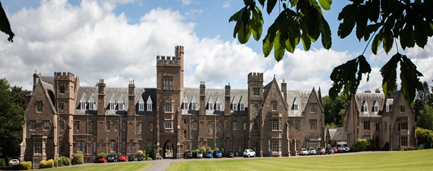 Temporary Teacher of BusinessThe PositionWe are looking to appoint a Teacher of Business on a full or part time basis from September 2019 for one term.  The successful candidate should be able to teach A-level Business and Higher Business Management and be registered, or eligible to be registered with, GTC Scotland. The CollegeFounded in 1847 by William Gladstone and others, Glenalmond College is a fully co-educational boarding and day school, set in the stunning Perthshire countryside and enjoying magnificent grounds of over 300 acres in an unrivalled setting at the foot of the Grampian hills.  The principal point of entry is at 13 but we have a small Second Form group which is geared towards those transferring at 12 from the Scottish primary system. There are presently four boys' boarding houses and three girls' houses. The School has excellent academic and extra-mural facilities.  In addition to cricket, rugby and lacrosse pitches , there are tennis courts, squash courts, a grass athletics track and a nine-hole golf course, a swimming pool, a sports hall and an all-weather playing surface.   The Robin Thomson Theatre building is the venue for our drama and musical productions.  The School has a strong CCF contingent, an outstanding Duke of Edinburgh's Award Scheme, and a Community Service programme which operates locally on a regular basis.The DepartmentThe Business and Economics department is housed in the main body of the school. Business, Business Management and Economics are all popular subjects in the sixth form with a good number of pupils choosing Business and Finance based degrees at some of the top universities in the UK.  At A-level we follow the AQA specification for Business and examination results have been strong year on year. We introduced SQA Higher Business Management two years ago and it has grown in popularity since its introduction.Principal ResponsibilitiesPossess the necessary in depth subject knowledge required to deliver the A-Level Business and Higher Business Management curricula(GTCS Registration required).Organise and use subject knowledge to develop and review schemes of work,lesson plans and other material collaborating with others where necessary.Motivate pupils through the ability and passion to teach with drive and ambition.The readiness to set clear and challenging expectations for pupil attainment, believing that all pupils can do well.Set and maintain the highest behavioural expectations.Adept use of strategies such as effective questioning, formative and summative assessment, reviewing prior learning, model answers and efficient time management to ensure that all pupils firmly grasp the concepts being taught.Create lively and stimulating classroom environment where pupils want to learn, are happy to take risks and know that it is acceptable to make mistakes and then learn from these.Develop trusting and compassionate relationships with pupils based on mutual respect.Be fully committed to developing pedagogical skills through continuing professional development.Make sound use of technology to enhance and supplement excellent teaching.Be highly organised, setting, marking and returning work promptly with clear, constructive feedback on what the pupil needs to change in order to improve.Use clear strategies in planning and delivering lessons to take account of the differing needs of learners e.g. pupils with English as an additional language or those with additional learning needs.Take part in regular lesson observations both within and outwith the department.Undertake other duties, i.e.  supervised study and cover, take a tutor group, carry out boarding duties one evening per week and on occasion take a weekend duty to cover an activity.Contribute to the extra-curricular life of the school. Personal and Professional QualitiesAn in-depth understanding of life in a busy Boarding School.Demonstrable experience of working as part of a team.Demonstrable experience of pastoral care provision.Ability to work well (without line management supervision) with others internal and external to the organisation.Ability to represent the school to parents and external agencies and professional bodies.Ability to work unsupervised.IT literate and competent in the use of databases, Microsoft Office etcExcellent planning, organisation, written and verbal skills.TermsThe College has its own pay scale and accommodation may be available as part of the role. We can offer you a competitive salary, complimentary refreshments during hours of work and a good working environment as part of a close-knit team.Fee concessions are available for staff children who attend Glenalmond and there are various reciprocal arrangements with local Prep schools.Applications for the postGlenalmond is committed to safeguarding and promoting the welfare of children: applicants must be willing to undergo child protection screening appropriate to the post, including checks with past employers/Disclosure Scotland at enhanced level. Appointments will be conditional on references acceptable to the College and sight of original qualification certificates.All applications must be made on the College Application Form. Please also include a covering letter outlining your suitability for this position.Detailed information about Glenalmond, together with a copy of this job description and anapplication form, can be found at: https://www.glenalmondcollege.co.uk/about-us/job-vacancies/Please return completed applications either by post (marked Private & Confidential) to:The HR Manager, Glenalmond College, Perth, PH1 3RY or by email to barbaraclark@glenalmondcollege.co.ukClosing date for this post is Wednesday 31 July 2019 with interviews scheduled from Monday 5th August 2019 although we reserve the right to interview and appoint at any time in the recruitment process.